I ZA KRAJ – POSLUŠAJMO JEDNU PJESMU!ZADATAK: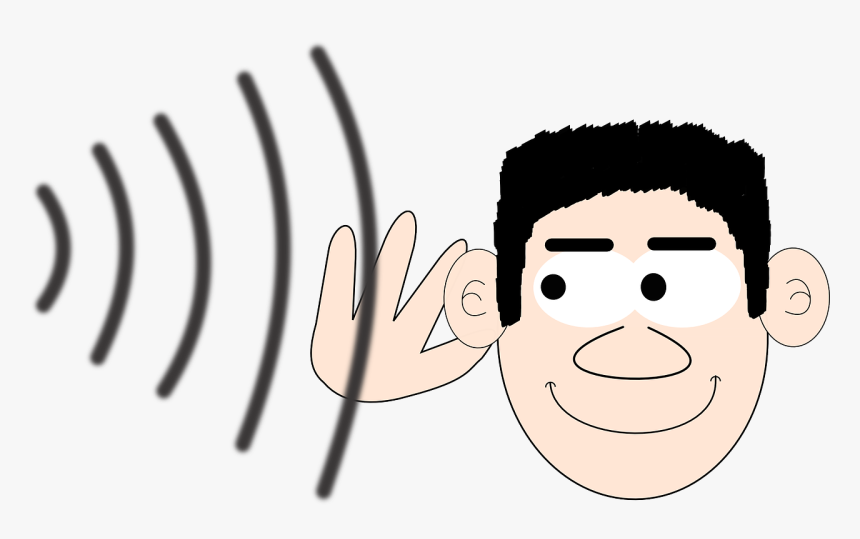 POSLUŠAJ MELODIJU S YOU TUBE-A(LINK!)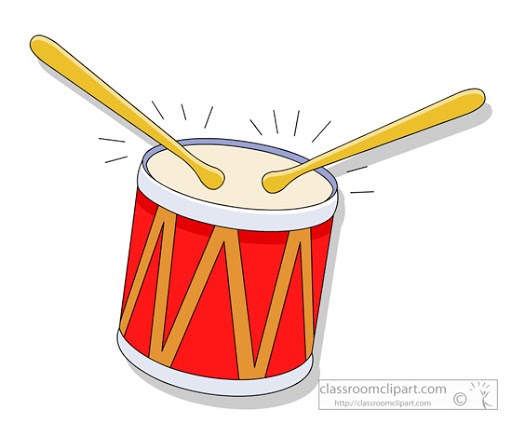 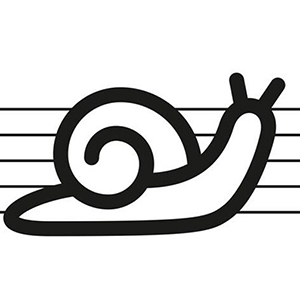 I ODGOVORI NA PITANJE: „JE LI PJESMA BRZA ILI SPORA?“